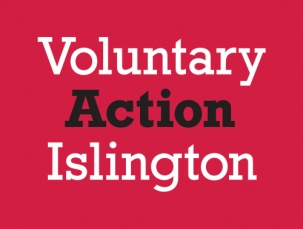 Booking FormMeet the FundersWednesday 15th March 20172pm - 4pmReturn to: yvette.ellis@vai.org.uk or Voluntary Action Islington, 200a Pentonville Road,London, N1 9JP.NameOrganisation & address including post codePhone NumberEmail